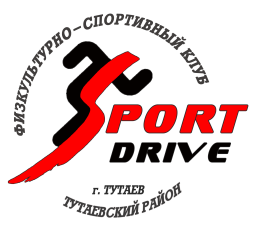 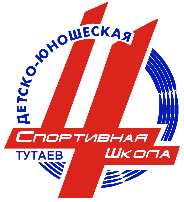 В ФИЗКУЛЬТУРНО-СПОРТИВНЫЙ КЛУБ «Sport-Drive»            О Т КОМАНДЫ ___________________ЗАЯВЛЕНИЕПрошу принять команду _________________________________________________________ в члены физкультурно-спортивного клуба «Sport-Drive». С условиями вступления в ФСК, правами и обязанностями членов ФСК, Положением о ФСК ознакомлены и обязуемся выполнять (с вышеперечисленными и другими документами ФСК можно ознакомиться на официальном сайте МУДО ДЮСШ №4 по ссылке https://tmrdush4.edu.yar.ru/). Цели и задачи ФСК поддерживаем.Подписав настоящее заявление, согласно Федерального закона №152 - ФЗ «О персональных данных» от 27.07.2006г, даем согласие на обработку персональных данных, указанных в данном заявлении, а также данных, указанных в свидетельстве о рождении (паспорте), в МУДО ДЮСШ № 4, на базе которого создан ФСК «Sport-Drive», с использованием средств автоматизации или без использования таких средств, включая хранение этих данных в архивах и размещение в информационно-телекоммуникационных сетях с целью предоставления доступа к ним.  «	»	20	г.	Подпись	Заполняется руководителем ФСК «Sport-Drive»Команда _________________ принята в члены физкультурно-спортивного клуба «Sport-Drive»«___» ______________20__г.                                Подпись	Заявлениена вступление в физкультурно-спортивный клуб «Sport-Drive»Для вступления в физкультурно-спортивный клуб «Sport-Drive», необходимо заполнить следующую форму заявления с целью организации взаимодействия. Принцип работы клуба – добровольно и свободно объединять людей, имеющих высокую мотивацию занятия спортом, с целью совершенствования своих навыков и умений. Для вступления в клуб каждому участнику команды необходимо предоставить: ксерокопию паспорта с указанием места прописки либо регистрацию по месту жительства (постоянную), справку от врача, при необходимости другие документы по требованию руководителя клуба. Предоставленные сведения имеют строго конфиденциальный характер, руководство клуба обязуется не разглашать информацию, ставшую известную о Вас в процессе тренировок и личного общения. Руководство клуба оставляет за собой право без объяснений причин отказать кандидату на поступление в физкультурно-спортивный клуб «Sport-Drive».Список участников команды «___________________»:ФамилияФамилияФамилияФамилияФамилияФамилияДанные о капитане/ представителе командыДанные о капитане/ представителе командыДанные о капитане/ представителе командыДанные о капитане/ представителе командыДанные о капитане/ представителе командыДанные о капитане/ представителе командыДанные о капитане/ представителе командыДанные о капитане/ представителе командыДанные о капитане/ представителе командыДанные о капитане/ представителе командыИмяИмяИмяИмяИмяИмяДанные о капитане/ представителе командыДанные о капитане/ представителе командыДанные о капитане/ представителе командыДанные о капитане/ представителе командыДанные о капитане/ представителе командыДанные о капитане/ представителе командыДанные о капитане/ представителе командыДанные о капитане/ представителе командыДанные о капитане/ представителе командыДанные о капитане/ представителе командыОтчествоОтчествоОтчествоОтчествоОтчествоОтчествоДанные о капитане/ представителе командыДанные о капитане/ представителе командыДанные о капитане/ представителе командыДанные о капитане/ представителе командыДанные о капитане/ представителе командыДанные о капитане/ представителе командыДанные о капитане/ представителе командыДанные о капитане/ представителе командыДанные о капитане/ представителе командыДанные о капитане/ представителе командыДата рожденияДата рожденияДата рожденияДата рожденияДата рожденияДата рожденияДанные о капитане/ представителе командыДанные о капитане/ представителе командыДанные о капитане/ представителе командыДанные о капитане/ представителе командыДанные о капитане/ представителе командычисло            месяц                       годчисло            месяц                       годчисло            месяц                       годчисло            месяц                       годчисло            месяц                       годчисло            месяц                       годчисло            месяц                       годчисло            месяц                       годчисло            месяц                       годчисло            месяц                       годчисло            месяц                       годчисло            месяц                       годчисло            месяц                       годчисло            месяц                       годчисло            месяц                       годчисло            месяц                       годчисло            месяц                       годчисло            месяц                       годчисло            месяц                       годчисло            месяц                       годчисло            месяц                       годДанные о капитане/ представителе командыДанные о капитане/ представителе командыДанные о капитане/ представителе командыДанные о капитане/ представителе командыДанные о капитане/ представителе командыГражданствоГражданствоГражданствоГражданствоГражданствоГражданствоДанные о капитане/ представителе командыДанные о капитане/ представителе командыДанные о капитане/ представителе командыДанные о капитане/ представителе командыДанные о капитане/ представителе командыКонтактыКонтактыКонтактыКонтактыКонтактыКонтакты+7e-mail                                                                                                мобильный телефонe-mail                                                                                                мобильный телефонe-mail                                                                                                мобильный телефонe-mail                                                                                                мобильный телефонe-mail                                                                                                мобильный телефонe-mail                                                                                                мобильный телефонe-mail                                                                                                мобильный телефонe-mail                                                                                                мобильный телефонe-mail                                                                                                мобильный телефонe-mail                                                                                                мобильный телефонe-mail                                                                                                мобильный телефонe-mail                                                                                                мобильный телефонe-mail                                                                                                мобильный телефонe-mail                                                                                                мобильный телефонe-mail                                                                                                мобильный телефонe-mail                                                                                                мобильный телефонe-mail                                                                                                мобильный телефонe-mail                                                                                                мобильный телефонe-mail                                                                                                мобильный телефонe-mail                                                                                                мобильный телефонe-mail                                                                                                мобильный телефонe-mail                                                                                                мобильный телефонe-mail                                                                                                мобильный телефонe-mail                                                                                                мобильный телефонe-mail                                                                                                мобильный телефонe-mail                                                                                                мобильный телефонДомашний адресДомашний адресДомашний адресДомашний адресДомашний адресДомашний адресиндекс                                         город / поселок / село / деревняиндекс                                         город / поселок / село / деревняиндекс                                         город / поселок / село / деревняиндекс                                         город / поселок / село / деревняиндекс                                         город / поселок / село / деревняиндекс                                         город / поселок / село / деревняиндекс                                         город / поселок / село / деревняиндекс                                         город / поселок / село / деревняиндекс                                         город / поселок / село / деревняиндекс                                         город / поселок / село / деревняиндекс                                         город / поселок / село / деревняиндекс                                         город / поселок / село / деревняиндекс                                         город / поселок / село / деревняиндекс                                         город / поселок / село / деревняиндекс                                         город / поселок / село / деревняиндекс                                         город / поселок / село / деревняиндекс                                         город / поселок / село / деревняиндекс                                         город / поселок / село / деревняиндекс                                         город / поселок / село / деревняиндекс                                         город / поселок / село / деревняиндекс                                         город / поселок / село / деревняиндекс                                         город / поселок / село / деревняиндекс                                         город / поселок / село / деревняиндекс                                         город / поселок / село / деревняиндекс                                         город / поселок / село / деревняиндекс                                         город / поселок / село / деревняиндекс                                         город / поселок / село / деревняиндекс                                         город / поселок / село / деревняиндекс                                         город / поселок / село / деревняиндекс                                         город / поселок / село / деревняиндекс                                         город / поселок / село / деревняиндекс                                         город / поселок / село / деревня                                                        улица                                                                                                                                  дом                                 квартира                                                        улица                                                                                                                                  дом                                 квартира                                                        улица                                                                                                                                  дом                                 квартира                                                        улица                                                                                                                                  дом                                 квартира                                                        улица                                                                                                                                  дом                                 квартира                                                        улица                                                                                                                                  дом                                 квартира                                                        улица                                                                                                                                  дом                                 квартира                                                        улица                                                                                                                                  дом                                 квартира                                                        улица                                                                                                                                  дом                                 квартира                                                        улица                                                                                                                                  дом                                 квартира                                                        улица                                                                                                                                  дом                                 квартира                                                        улица                                                                                                                                  дом                                 квартира                                                        улица                                                                                                                                  дом                                 квартира                                                        улица                                                                                                                                  дом                                 квартира                                                        улица                                                                                                                                  дом                                 квартира                                                        улица                                                                                                                                  дом                                 квартира                                                        улица                                                                                                                                  дом                                 квартира                                                        улица                                                                                                                                  дом                                 квартира                                                        улица                                                                                                                                  дом                                 квартира                                                        улица                                                                                                                                  дом                                 квартира                                                        улица                                                                                                                                  дом                                 квартира                                                        улица                                                                                                                                  дом                                 квартира                                                        улица                                                                                                                                  дом                                 квартира                                                        улица                                                                                                                                  дом                                 квартира                                                        улица                                                                                                                                  дом                                 квартира                                                        улица                                                                                                                                  дом                                 квартира                                                        улица                                                                                                                                  дом                                 квартира                                                        улица                                                                                                                                  дом                                 квартира                                                        улица                                                                                                                                  дом                                 квартира                                                        улица                                                                                                                                  дом                                 квартира                                                        улица                                                                                                                                  дом                                 квартира                                                        улица                                                                                                                                  дом                                 квартираМесто работы / учебы, должность, адресМесто работы / учебы, должность, адресМесто работы / учебы, должность, адресМесто работы / учебы, должность, адресМесто работы / учебы, должность, адресМесто работы / учебы, должность, адресМесто работы / учебы, должность, адресМесто работы / учебы, должность, адресМесто работы / учебы, должность, адресМесто работы / учебы, должность, адресМесто работы / учебы, должность, адресМесто работы / учебы, должность, адресМесто работы / учебы, должность, адресМесто работы / учебы, должность, адресМесто работы / учебы, должность, адресМесто работы / учебы, должность, адресМесто работы / учебы, должность, адресМесто работы / учебы, должность, адресМедицинскую справку об отсутствии противопоказаний по здоровью для занятий физической культурой и спортом обязуемся предоставить.Заявление не действительно без медицинских справок.Медицинскую справку об отсутствии противопоказаний по здоровью для занятий физической культурой и спортом обязуемся предоставить.Заявление не действительно без медицинских справок.Медицинскую справку об отсутствии противопоказаний по здоровью для занятий физической культурой и спортом обязуемся предоставить.Заявление не действительно без медицинских справок.Медицинскую справку об отсутствии противопоказаний по здоровью для занятий физической культурой и спортом обязуемся предоставить.Заявление не действительно без медицинских справок.Медицинскую справку об отсутствии противопоказаний по здоровью для занятий физической культурой и спортом обязуемся предоставить.Заявление не действительно без медицинских справок.Медицинскую справку об отсутствии противопоказаний по здоровью для занятий физической культурой и спортом обязуемся предоставить.Заявление не действительно без медицинских справок.Медицинскую справку об отсутствии противопоказаний по здоровью для занятий физической культурой и спортом обязуемся предоставить.Заявление не действительно без медицинских справок.Медицинскую справку об отсутствии противопоказаний по здоровью для занятий физической культурой и спортом обязуемся предоставить.Заявление не действительно без медицинских справок.Медицинскую справку об отсутствии противопоказаний по здоровью для занятий физической культурой и спортом обязуемся предоставить.Заявление не действительно без медицинских справок.Медицинскую справку об отсутствии противопоказаний по здоровью для занятий физической культурой и спортом обязуемся предоставить.Заявление не действительно без медицинских справок.Медицинскую справку об отсутствии противопоказаний по здоровью для занятий физической культурой и спортом обязуемся предоставить.Заявление не действительно без медицинских справок.Медицинскую справку об отсутствии противопоказаний по здоровью для занятий физической культурой и спортом обязуемся предоставить.Заявление не действительно без медицинских справок.Медицинскую справку об отсутствии противопоказаний по здоровью для занятий физической культурой и спортом обязуемся предоставить.Заявление не действительно без медицинских справок.Медицинскую справку об отсутствии противопоказаний по здоровью для занятий физической культурой и спортом обязуемся предоставить.Заявление не действительно без медицинских справок.Медицинскую справку об отсутствии противопоказаний по здоровью для занятий физической культурой и спортом обязуемся предоставить.Заявление не действительно без медицинских справок.Медицинскую справку об отсутствии противопоказаний по здоровью для занятий физической культурой и спортом обязуемся предоставить.Заявление не действительно без медицинских справок.Медицинскую справку об отсутствии противопоказаний по здоровью для занятий физической культурой и спортом обязуемся предоставить.Заявление не действительно без медицинских справок.Медицинскую справку об отсутствии противопоказаний по здоровью для занятий физической культурой и спортом обязуемся предоставить.Заявление не действительно без медицинских справок.Медицинскую справку об отсутствии противопоказаний по здоровью для занятий физической культурой и спортом обязуемся предоставить.Заявление не действительно без медицинских справок.Медицинскую справку об отсутствии противопоказаний по здоровью для занятий физической культурой и спортом обязуемся предоставить.Заявление не действительно без медицинских справок.Медицинскую справку об отсутствии противопоказаний по здоровью для занятий физической культурой и спортом обязуемся предоставить.Заявление не действительно без медицинских справок.Медицинскую справку об отсутствии противопоказаний по здоровью для занятий физической культурой и спортом обязуемся предоставить.Заявление не действительно без медицинских справок.Медицинскую справку об отсутствии противопоказаний по здоровью для занятий физической культурой и спортом обязуемся предоставить.Заявление не действительно без медицинских справок.Медицинскую справку об отсутствии противопоказаний по здоровью для занятий физической культурой и спортом обязуемся предоставить.Заявление не действительно без медицинских справок.Медицинскую справку об отсутствии противопоказаний по здоровью для занятий физической культурой и спортом обязуемся предоставить.Заявление не действительно без медицинских справок.Медицинскую справку об отсутствии противопоказаний по здоровью для занятий физической культурой и спортом обязуемся предоставить.Заявление не действительно без медицинских справок.п/пФИОДата рожденияДомашний адресКонтактыМестоработы / учебы, должностьОформление членской карты (да/нет)Согласие на обработку персональных данных (подпись)12345678910